CLEEVE CLOUD GOLF CLUBLADIES OPEN 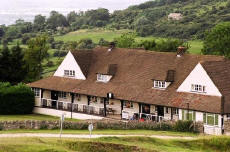 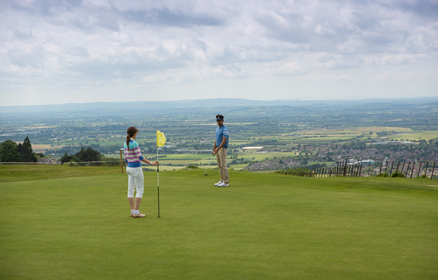 Sunday 27 September 2020---------------------------------------------------------------------------------------------------------------------------------Cleeve Cloud Ladies Open – Sunday 27 September 2020Closing date for entries: 13 September 2020£24 per pair (if you need a partner, phone or email)Your Name, Phone number & Email for contact: ..........................................................................................................................................................................................................MAX HANDICAP 361st PairName:							CDH:				Handicap:Golf Club:Name:							CDH:				Handicap:Golf Club:2nd PairName:							CDH:				Handicap:Golf Club:Name:							CDH:				Handicap:Golf Club:--------------------------------------------------------------------------Email entries (preferable) to: jazzyk1@icloud.com - details will be provided for payment.Postal entries and cheques to:Jasmine Kapadia, Cleeve Cloud Golf Club, Cleeve Hill, Cheltenham, Gloucestershire GL52 3PWCheques payable to:Cleeve Cloud Golf Club Ladies SectionExtra entries can be written on the back of the form. Your acknowledgement of entry & tee times will be sent by email. If you wish to receive them by post please enclose a stamped, addressed envelope.Enquiries: jazzyk1@icloud.com or call 07497 044104 